План мерапрыемстваў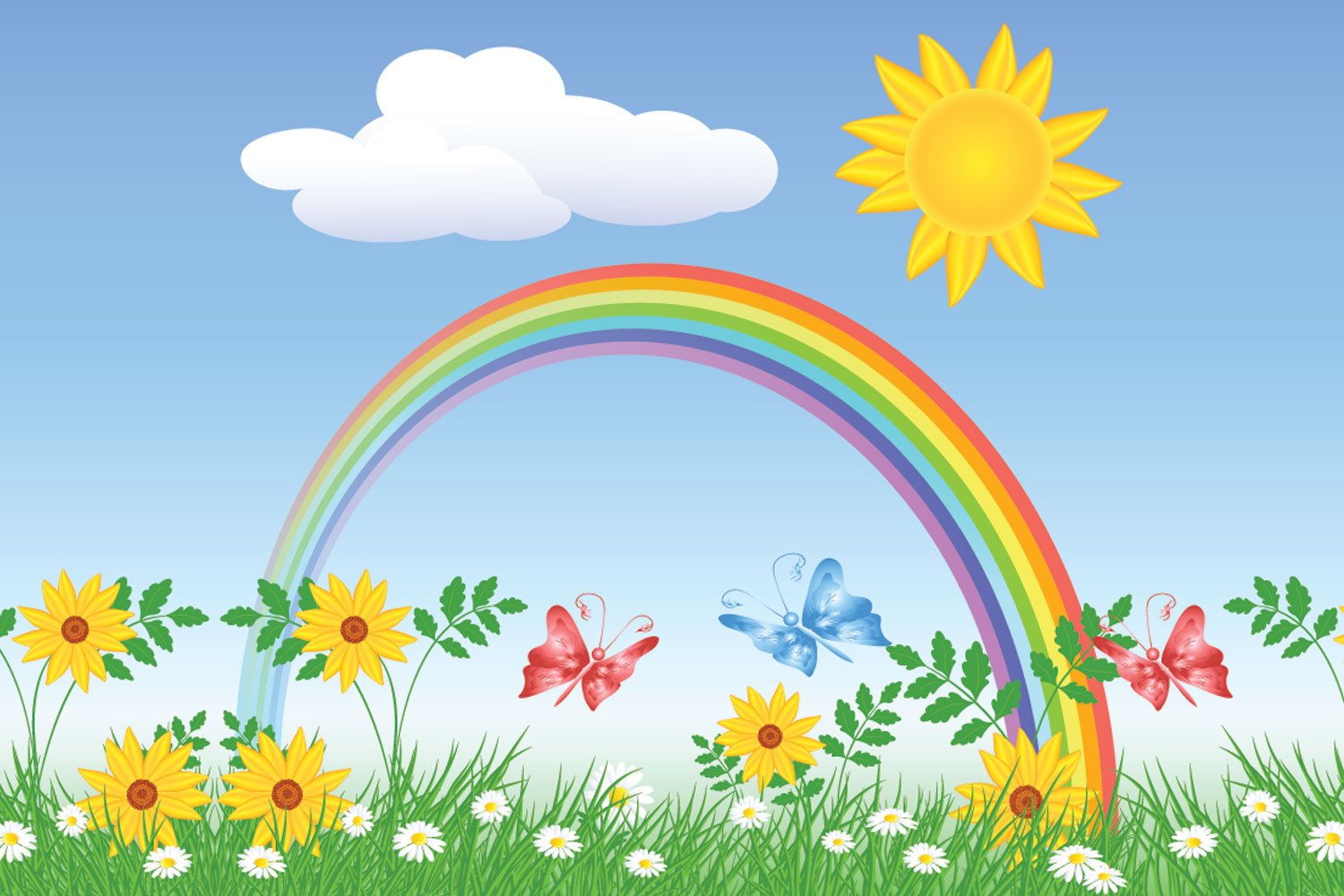 аздараўленчага лагера з дзённым знаходжаннем «Вясёлка» на базе дзяржаўнай установы адукацыі «Гародзькаўская сярэдняя школа» з 24.06.2024 па 11.07.2024 года.ДатаМерапрыемствы (сонечная пагода)Адказны24.06.2024Знаёмцеся, гэта я!1.Урачыстае адкрыццё лагера “Вясёлка”2. Выбары камандзіра атрада3. Інформ-дайджэст “Правілы лагера” (гутарка па ПДР, гутарка па правілах паводзін падчас мерапрыемстваў, паходаў, экскурсій) у рамках рэспубліканскай акцыі “Эфектыўнае лета”4. Гульні на знаёмства “Раскажы мне пра сябе”5. Хвілінка здароўя “Сонца, паветра і вада – мае лепшыя сябры”6. Спартыўныя гульні “Будзем разам дружна жыць!”7. Выпуск атраднай газеты8. Гульни на свежым паветрыВыхавацелі25.06.2024Мы – спартыўныя рабятыЗарадка “Мы-спартыўныя, мы-актыўныя” Хвілінка здароўя “Быць здаровымі хочам”Упрыгожваем атрадны кутокГульні на свежым паветры “Няхай жыве дзяцінства!”Спартыўныя гульні “Стань здаровым, моцным, спрытным”Конкурс “Мой кветкавы брынзалет”Выхавацелі26.06.2024Бяспечнае дзяцінстваЗарадка “Мы-спартыўныя, мы-актыўныя” Хвілінка здароўя “Як харчуешся так і ўсміхаешся”Гульні у камп’ютарным зале “Знаемства з Правам” (https://mir.pravo.by/)Конкурс малюнкаў “Ратавальнікі вачыма дзяцей”Спаборніцтва “Востраў бяспекі”/ БасейнСпартыўныя гульні “Стадыён у двары”Выхавацелі27.06.2024Краіна марыЗарадка “Мы-спартыўныя, мы-актыўныя” Хвілінка здароўя “Шкодныя сястрычкі-шкодныя звычкі”Кіналекторый  “Мемарыяльныя комплексы Беларусі”Прагулка “Каляровы луг”Конкурс малюнкаў “СТОП наркотык!”Падвіжная гульня “Лапта”Спартыўныя гульні“На спартыўнай хвалі”Выхавацелі28.06.2024Жыву ў Беларусі, тым і ганарусяХвілінка здароўя “Асцярожна, сонейка”Гістарычны экскурс  “У сімвалах – гісторыя краіны” (20-годдзе са дня прыняцця Закона Рэспублікі Беларусь “Аб дзяржаўных сімвалах Рэспублікі Беларусь” )Дзіцячая лабараторыя “Геральдычныя сімвалы Мінскай вобласці”Спартыўныя гульні “Беларусь спартыўная”Караоке “Песні роднай зямлі”Гульні на свежым паветрыВыхавацелі29.06.2024Гэты дзіўны светЗарадка “Мы-спартыўныя, мы-актыўныя” Гульня “Кантакт”Хвілінка здароўя “Уся праўда пра жуйку”Калектыўная творчая справа “Свет прафесій”Спартыўная гадзіна “Няхай жыве краіна спартландыя!”Конкурс інсцэніровак “Ажыві кнігу”Выхавацелі01.07.2024Сяброўства – гэта цудЗарадка “Мы-спартыўныя, мы-актыўныя” Хвілінка здароўя  “Асцярожна: кляшчы!”Малюнак на асфальце “Здаровыя дзеці-здаровая вёска”Круглы стол “Адносіны без канфліктаў-як гэтаму навучыцца”Спартыўныя гульні “Трапа добрых рук”Кіналекторый “Сяброўства – гэта цуд”Выхавацелі02.07.2024Патрыёт сваёй краіныЗарадка “Мы-спартыўныя, мы-актыўныя” Хвілінка здароўя "Атрутныя расліны”Мітінг да Дня незалежнасці Рэспублікі Беларусь “Мы - памятаем”Конкурс малюнкаў “Я люблю цябе, Беларусь”Віртуальная экскурсія “Горад-герой”, прысвечаная 50-годдзю з дня прысваення гораду Мінску ганаровага звання.Спартыўная гадзіна “Мой вясёлы звонкі мяч”/ басейн Квэст "У пошуках роднага краю" ў рамках рэспубліканскай акцыі "Вандруй. Адчуй. Натхняйся”Выхавацелі04.07.2024Свет вакол насЗарадка “Мы-спартыўныя, мы-актыўныя” Хвілінка здароўя “Культура харчавання. Кухня народаў свету”Экскурсія “Роднымі сцежкамі”Інтэлектуальны марафон “Сем цудаў свету”Творчая майстэрня “Далонькі свету”Занятак па інтарэсах “Займальны свет настольных гульняў”Спартыўная гадзіна “Гуляю я-гуляюць сябры”Выхавацелі05.07.2024Сцяжынкамі гісторыіЗарадка “Мы-спартыўныя, мы-актыўныя” Хвілінка здароўя “Вітаміны – вартавыя здароўя”Віртуальны экскурс “Гісторыя мемарыяльных комплексаў” (5 ліпеня – 55 год са дня адкрыцця Дзяржаўнага мемарыяльнага комплексу “Хатынь” і мемарыяльнага комплексу “Курган славы Савецкай Арміі”, 50 годдзя са дня адкрыцця мемарыяльнага комплексу “Прарыў”)Адкрытая размова “Камп'ютарная залежнасць або дзеткі ў сетцы”Экскурсія на чыгуначны вакзал “Бяспечныя паводзіны бліз чыгункі” Спартыўныя гульні “Кола беларускіх гульняў”Выхавацелі06.07.2024Фарбы летаЗарадка “Мы-спартыўныя, мы-актыўныя” Хвілінка здароўя “Беражыце вочы”Хвілінка бяспекі “Мы пешаходы”Майстар-клас “Маленькі цуд сваімі рукамі”Квэст “У сімвалах нашы карані”Спартыўная гадзіна “Гульні нашага двара”Фотамарафон “Фарбы лета"Выхавацелі08.07.2024Дзень Кіно (да 100 годдзя засвяення кіно)Зарадка “Мы-спартыўныя, мы-актыўныя” Хвілінка здароўя “У царстве гігіены”Кола гісторыі “Камера, матор”Конкурс малюнкаў “Мой любімы фільм”Віктарына “Знаўцы мультфільмаў”Спартыўная гадзіна “Спартыўная спрэчка”БасейнВыхавацелі09.07.2024	Дарогамі касмічных арбітЗарадка “Мы-спартыўныя, мы-актыўныя” Хвілінка здароўя “Расці прыхожым і моцным”Конкурс малюнкаў “Партрэт планеты зямля”Гульня са славамі “Аўкцыён”Інтэлектуальная гульня “Нязведаны Космас”Спартыўныя гульні “Вялікае касмічнае падарожжа”Выхавацелі10.07.2024Чалавек і светЗарадка “Мы-спартыўныя, мы-актыўныя” Хвілінка здароўя “Экалогія і стан арганізма”Гульня-віктарына “Экалагічны Экспрэс”Бібліякомпас “Чырвоная кніга Рэспублікі Беларусь” Спартыўная гадзіна “Скрыжаванне летніх забаў”Прагулка на свежым паветры “Зялёная аптэка”Гульня “Свой, чужы, знаёмы”Выхавацелі11.07.2024Колеры вясёлкіЗарадка “Мы-спартыўныя, мы-актыўныя” Хвілінка здароўя “Здаровы сон”Калектыўная творчая справа “Эканомь-ка”Спартыўныя гульні “Гульнявое асарці”Кінатэка “Бяспечныя канікулы”Дыскатэка “Рух лета”Аперацыя “Утульнасць”Выхавацелі